МИНОБРНАУКИ РОССИИ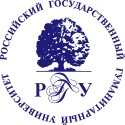 Федеральное государственное бюджетное образовательное учреждение высшего образования«РОССИЙСКИЙ ГОСУДАРСТВЕННЫЙ ГУМАНИТАРНЫЙ УНИВЕРСИТЕТ»(ФГБОУ ВО «РГГУ»)ИНСТИТУТ ЭКОНОМИКИ, УПРАВЛЕНИЯ И ПРАВАЮРИДИЧЕСКИЙ ФАКУЛЬТЕТКафедра конституционногои международного праваИванов Николай СергеевичПРАВОВОЙ СТАТУС АКЦИОНЕРНОГО ОБЩЕСТВА(НА ОПЫТЕ ОАО «МОСКОВСКОЕ ТРАНСПОРТНО-УЧЕБНОЕПРЕДПРИЯТИЕ “МАРЬИНО”»)Выпускная квалификационная работа студент(-а/-ки) 4 (5) курса очной (очно-заочной) формы обученияНаправление подготовки 40.03.01 «Юриспруденция» (бакалавриат)Государственно-правовой профильМосква 2023 Допущена к защите на ГЭКЗаведующий кафедрой,доктор юридических наук, профессор_________________ Булаков О.Н.(личная подпись) «____»___________ 2023 г.Научный руководителькандидат юридических наук, доцент________________ (Ф.И.О.)(личная подпись)«____»__________ 2023. г.